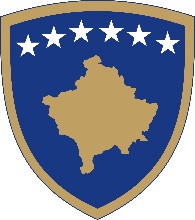 Republika e KosovësRepublika Kosova-Republic of KosovoQeveria-Vlada-Government Ministria e Drejtësisë - Ministarstvo Pravde - Ministry of Justice____________________________________________________________________________________________________________________MEMORANDUM SHPJEGUES PËR PROJEKTLIGJIN PËR BYRONË SHTETËRORE PËR VERIFIKIMIN DHE KONFISKIMIN E PASURISË SË PAJUSTIFIKUESHMEExplanatory memorandum on DRAFT LAW ON THE STATE BUREAU FOR VERIFICATION AND CONFISCATION OF UNJUSTIFIED ASSETS IDMEMORANDUM OBJAŠNJENJA O NACRT ZAKONA O DRŽAVNOJ KANCELARIJI ZA VERIFIKACIJU I ODUZIMANJE NEOPRAVDANE IMOVINE1.Çështja kryesore e trajtuarDraft Ligji për Byronë Shtetërore për Verifikimin dhe Konfiskimin e Pasurisë së Pajustifikueshme është duke u hartuar për herë të parë në Republikën e Kosovës. Qëllimi i këtij Ligji është rregullimi dhe  mënyra si dhe procedura e verifikimit dhe konfiskimit të pasurisë së fituar në mënyrë të pajustifikueshme, si dhe themelimi, organizimi dhe kompetencat e Byrosë Shtetërore për Verifikimin dhe Konfiskimin e Pasurisë së Pajustifikueshme.Miratimi i tij është i domosdoshëm për rregullimin parimor dhe material të verifikimit dhe konfiskimit të pasurisë së pajustifikueshme nga zyrtaret publik. Përpos kësaj ky Projektligj do të mundëson themelimin e mekanizmit shtetëror që ka në fushë veprimtari verifikimin dhe procedimin e kërkesës për  konfiskim te pasurisë së pajustifikueshme në Gjykatën kompetente.Gjatë fazës së hartimit të Draft Ligjit për Byronë Shtetërore për Verifikimin dhe Konfiskimin e Pasurisë së Pajustifikueshme, janë marrë parasysh dhe janë konsultuar modelet e shumë vendeve dhe nga te cilat janë konsultuar pjesë të caktuara të legjislacionit të tyre me qëllim të inkorporimit në ketë projektligj. Përpos kësaj, janë konsultuar edhe ekspert me përvojë të nivelit global sa i përket fushës së konfiskimit të pasurisë. Po ashtu, janë marrë për bazë vendime të ndryshme gjyqësore në kuadër të gjykatave në BE.Draft Ligji për Byronë Shtetërore për Verifikimin dhe Konfiskimin e Pasurisë së Pajustifikueshme është ndarë në kapituj të cilët kanë këtë përmbajtje:Kapitulli 1, Dispozitat e përgjithshme, në të cilin bëjnë pjesë ato dispozita që në mënyrë të përgjithshme i referohen rregullimit të qëllimit, fushëveprimit dhe përkufizimeve.Kapitulli 2, Themelimi,  statusi juridik, kompetencat dhe organizimi i Byrosë shtetërore për verifikimin dhe konfiskimin e pasurisë së pajustifikueshme. Në ketë kapitull bëjnë pjesë dispozitat që i referohen themelimit të Byrosë, më pas kompetencën  dhe organizimin e byrosë. Në detaje është përcaktuar themelimi, statusin juridik që do ta ketë Byroja dhe organizimin e brendshme, me qellim të funksionimit.Kapitulli 3, Zgjedhja, mandati dhe përgjegjësitë e drejtorit të përgjithshëm të Byrosë. Tek ky kapitull përcaktohet saktë mënyra e zgjedhjes së Drejtorit nga Kuvendi i Kosovës. Më pas vazhdohet me kompetencat që do ti ketë Drejtori dhe më pas përgjegjësit në raport me udhëheqjen e Byrosë.Kapitulli 4, Mbikëqyrja e byrosë, duke pas për bazë se Byroja është Agjenci e pavarur, mbikëqyrjen duhet ta ketë nga Kuvendi i Republikës së Kosovës, përkatësisht Komisioni përkatës për Legjislacion.Kapitulli 5, Verifikimi i pasurisë së pajustifikueshme, ky kapitull përcakton dispozitat përkatëse për verifikimin e pasurisë nga ana e Byrosë. Në këtë Kapitull, kemi përcaktimin e kushteve për verifikimin e pasurisë, e te cilat kanë karakter obligativ për Byronë.Kapitulli 6, Masa e përkohshme dhe e sigurimit, me qëllim që pasuria që është në fazën e verifikimit, të jetë në dispozicion të Byrosë dhe Gjykatës, janë paraparë në ketë Kapitull dispozita qe mundësojnë Byrosë parashtrimin e kërkesës për masa të përkohshme dhe sigurimin e pasurisë e cila është në verifikim apo e propozuar për konfiskim.Kapitulli 7, Propozimi për konfiskim, ky kapitull në përmbajtje është me dispozita qe i referohen kompetencave të Byrosë ku pas verifikimit dhe plotësimit të kushteve ligjore tëe procedoj me propozimin për Konfiskim të cilin ja drejton Gjykatës kompetente. Në ketë kapitull, kemi rregullim të aspektit procedural dhe atij material nga përgatitja dhe deri te procedimi në Gjykatë për konfiskim të pasurisë.Kapitulli 8, Seanca e shqyrtimit të propozimit për konfiskim, ky kapitull përmban dispozita procedurale dhe ato materiale sa i përket zhvillimit te seancës gjyqësore pas propozimit për konfiskim.Kapitulli 9, Procedura sipas ankesës, në këtë kapitull, sigurohen dispozita që mundësojnë të drejtën e ankesës kundër veprimeve dhe Vendimeve të Gjykatës, si në aspektin procedural dhe atë për vendosje meritore. E drejta e ankesës si e drejtë kushtetuese, është prezent edhe në këtë Projektligj, ku mundësohet që përmes Ankesës, vlerësimi i Aktgjykimit të kërkohet edhe në Gjykatën e Apelit.Kapitulli 10, Procedura sipas mjeteve të jashtëzakonshme juridike, me qëllim të ruajtjes së të drejtave të palëve, projektligji në këtë kapitull, ka paraparë edhe mundësinë e mjeteve të jashtëzakonshme juridike, kur pala mund ti përdor me rastin e mbrojtjes së të drejtave të pretenduara që u janë shkelur gjatë procedurës gjyqësore në gjykatën Themelore dhe atë të Apelit.Kapitulli 11, Ekzekutimi i vendimeve dhe përparësia e përmbushjes së kërkesave, duke pas për bazë se ky projektligj ka paraparë edhe procedurën e konfiskimit, ky kapitull përmban dispozitat e ekzekutimit të Vendimeve, si procedurë që mundëson e drejta të realizohet përfundimisht.Kapitulli 12, Bashkëpunimi juridik ndërkombëtar, natyra e punës që do ta ketë Byroja, dhe masa pasurore që eventualisht mund të jetë jashtë vendi, por e njëjta është në interes të verifikohet, projektligji ka paraparë edhe dispozitat e bashkëpunimit juridik ndërkombëtar me shtetet tjera.Kapitulli 13 Dispozitat kalimtare dhe përfundimtare, në ketë kapitull do të akomodohen te gjitha ato dispozitat kalimtare.2. Objektivat dhe ndërlidhja e tyre me prioritetet e Qeverisë.Prioritet i Qeverisë së Republikës së Kosovës, përkatësisht, Ministrisë se Drejtësisë është hartimi i bazës ligjore, përmes se cilave do të krijohet mekanizmi përkatës dhe baza ligjore me qëllim të luftës kundër krimit të organizuar dhe korrupsionit. Si derivat i krimit të organizuar dhe korrupsionit, kemi përfitimin e pasurisë së pajustifikueshme por nga veprime korruptive. Hartimi dhe zbatimi i Draft Ligjit për Byronë Shtetërore për Verifikimin dhe Konfiskimin e Pasurisë së Pajustifikueshme është në prioritet të Ministrisë së Drejtësisë, pasi kjo është në funksion të shtetit të së drejtës.Në këtë aspekt, identifikimi i veprimeve prioritare në raport me hartimin, plotësimin dhe ndryshimin e politikave, rrjedhimisht akteve ligjore dhe nënligjore brenda mandatit kushtetues dhe ligjor të Ministrisë së Drejtësisë, është në harmoni të plotë edhe me nevojën për adresimin e gjetjeve të Raportit  për Kosovës të vitit 2018 të Komisionit Evropian, si dhe në pajtim me objektivat strategjike të Qeverisë së Republikës së Kosovës dhe Ministrisë së Drejtësisë.Në pajtim me mandatin që ka Ministria e Drejtësisë, si dhe synimin e saj, është propozuar hartimi i Draft Ligjit për Byronë Shtetërore për Verifikimin dhe Konfiskimin e Pasurisë së Pajustifikueshme. Kjo çështje ndërlidhet me “sundimin e ligjit dhe shtetin e së drejtës”, si njërin ndër prioritetet strategjike të Qeverisë së Republikës së Kosovës. 3. Opsioni i rekomanduarNga opsionet e analizuara, opsioni i rekomanduar është hartimi i Draft Ligjit për Byronë Shtetërore për Verifikimin dhe Konfiskimin e Pasurisë së Pajustifikueshme.Opsioni i rekomanduar është konsideruar se është më i miri i mundshëm, me efektiv dhe më funksional dhe që do t´i përmbushë në masë të duhur pritjet e autoriteteve të cilat kanë për ta zbatuar. Për më tepër, ky Draft Ligjit për Byronë Shtetërore për Verifikimin dhe Konfiskimin e Pasurisë së Pajustifikueshme do të shërbej si ligji kryesor për verifikimin, konfiskimin e pasurisë se pajustifikueshme.4.Arsyetimi i propozimit, duke përfshirë një shpjegim të nivelit të përafrimit, me legjislacionin e BE-sëFushat e rregulluara nga Draft Ligjit për Byronë Shtetërore për Verifikimin dhe Konfiskimin e Pasurisë së Pajustifikueshme kryesisht janë kompetencë e shteteve anëtare dhe kësisoj kemi rregullim divergjent të lëmisë civile nga legjislacionet shteteve anëtare. Megjithatë, ekziston një numër i akteve të BE-së përmes së cilave rregullohen një numër i çështjeve sa i përket verifikimit dhe konfiskimit të pasurisë.5. Elementet kryesore të legjislacionit ose politikës së propozuar (përmbajtja, instrumentet e politikave, kosto, procedurat administrative).Draft Ligji për Byronë Shtetërore për Verifikimin dhe Konfiskimin e Pasurisë së Pajustifikueshme, ka për synim që të adresoj çështjet si në vijim:Themelimin dhe funksionalizimin e Byrosë Shtetërore për Verifikimin dhe Konfiskimin e Pasurisë së Pajustifikueshme.Verifikimin e pasurisë sipas standardeve dhe në rast se plotësohen kushtet ligjore, procedimin për konfiskim në Gjykatë.Konfiskimin e pasurisë së pajustifikueshme përmes procedurave ligjore në Gjykatë dhe rregullave të parapara në Draft Ligjin për Byronë Shtetërore për Verifikimin dhe Konfiskimin e Pasurisë së Pajustifikueshme.6. Listën e plotë të akteve ligjore të BE që duhet të përfshihen në projekt aktin ligjor si burime informuese (direktivat)Gjatë hartimit të këtij Projektligji, grupi punues ka marrë për bazë acquis relevante të BE-së. Kështu, Gjykata Evropiane e Drejtësisë në rastin C-234/18 kishte bërë të qartë se korniza ligjore e Bashkimit Evropian nuk i ndalon shtetet anëtare të Bashkimit Evropian që të nxjerrin ligje me anën e të cilave lejohen konfiskimi civil i pasurisë në mungesë të një aktgjykimi dënues.Po ashtu janë marrë parasysh dhe është reflektuar mbi aktet e Bashkimit Evropian si  Nisma 98/699 JHA për Veprim të Përbashkët e vitit 1998,  Vendimi Kornizë për pastrimin e parave, identifikimin, përcjelljen, ngrirjen, konfiskimin e mjeteve dhe të hyrave nga vepra penale (2001/500/JHA),  Vendimin Kornizë për zbatimin e urdhëresave për ngrirje të pasurisë ose të dëshmive (2003/577/JHA),  Vendimin Kornizë 2005/212/JHA mbi Konfiskimin e Pasurisë së Përfituar përmes Krimit dhe  Direktivën 2014/42/EU për ngrirjen dhe konfiskimin e përfitimeve të krimit në Bashkimin Evropian.7. Vlerësimi i ndikimit financiar të opsionit të propozuarImplikimet financiare për zbatimin e këtij Ligji do të pasqyrohen në deklaratën financiare të Ministrisë së Financave.8. Një tabelë ku listohen komentet e marra nga institucionet tjera, ku përshkruhen edhe arsyet nëse janë marrë apo nuk janë marrë parasysh rekomandimet (Tabela me komente është shtojcë e Memorandumit Shpjegues)Gjatë hartimit të Draft Ligjit për Byronë Shtetërore për Verifikimin dhe Konfiskimin e Pasurisë së Pajustifikueshme janë shqyrtuar komentet dhe janë inkorporuar propozimet e arsyeshme të pranuara nga ana e akterëve relevant të konsultuar gjatë hartimit të draftit. Këto komente, informatat nëse janë pranuar të njëjtat apo jo dhe arsyejet për mospranim eventual janë paraqitur në tabelën bashkangjitur këtij Memorandumi Shpjegues.  9. Mënyra e komunikimit të politikës së re për publikunGjatë hartimit të draftit të Draft Ligjit për Byronë Shtetërore për Verifikimin dhe Konfiskimin e Pasurisë së Pajustifikueshme janë konsultuar aktorët relevant të sferës së drejtësisë në mbarë vendin, e me theks të veçantë institucionet përgjegjëse në këtë fushë, gjyqtarë, prokuror, avokatë, me ç ‘rast, komentet dhe sugjerimet e tyre janë inkorporuar në draft Ligj aq sa është konsideruar e nevojshme. 10. Të dhënat të tjera analitike të nevojshme për të lejuar ministrave që të marrin një vendim të informuar.Duke marrë parasysh synimin e Ministrisë së Drejtësisë dhe të Qeverisë së Republikës së Kosovës për ngritjen dhe avancimin e infrastrukturës ligjore, me qëllim që kjo të jetë në funksion të përmbushjes së nevojave të organeve të drejtësisë, Ministria e Drejtësisë ka ndërmarr të gjitha veprimet e nevojshme për hartimin dhe finalizimin e Draft Ligjit për Byronë Shtetërore për Verifikimin dhe Konfiskimin e Pasurisë së Pajustifikueshme.1.The major issue addressedThe Draft Law on State Bureau for Verification and Confiscation of Unjustified Assets is being drafted for the first time in the Republic of Kosovo. This Law aims at regulating the manner and the procedure for verification and confiscation of unjustifiably acquired assets, as well as the establishment, organization and powers of the State Bureau for Verification and Confiscation of Unjustified Assets.Its approval is necessary for the principled and material regulation of the verification and confiscation of unjustified assets by public officials. This Draft Law will also enable the establishment of a state mechanism having in its scope the verification and processing of the request for confiscation of unjustified assets before the competent Court.During the drafting phase of the Draft Law on State Bureau for Verification and Confiscation of Unjustified Assets, the samples of many countries have been considered and consulted, whereof certain parts of their legislation have been consulted to be incorporated in this Draft Law. In addition, experienced worldwide experts in the area of confiscation of property were consulted. Various court decisions have also been taken into account within the EU courts.The Draft Law on State Bureau for Verification and Confiscation of Unjustified Assets is divided into chapters that have the following content:Chapter 1, General Provisions, including such provisions that generally refer to the regulation of purpose, scope and definitions.Chapter 2, Establishment, legal status, powers and organization of the State Bureau for Verification and Confiscation of Unjustified Assets. This Chapter includes the provisions referring to the establishment of the Bureau, then the powers and organization of the Bureau. The establishment, the legal status the Bureau will have and the internal organization, in order to function, are defined in detail.Chapter 3, Selection, mandate and responsibilities of the Director General of the Bureau. This Chapter defines exactly how the Director is elected by Kosovo Assembly. Then it continues with the powers the Director will have and then the responsibilities concerning the Bureau management.Chapter 4, Oversight of the Bureau, based on the fact that the Bureau is an independent agency, should be overseen by the Assembly of the Republic of Kosovo, respectively the relevant Committee on Legislation.Chapter 5, Verification of Unjustifiable Assets, this Chapter sets out the relevant provisions for the verification of assets by the Bureau. In this Chapter, we have the definition of conditions for the verification of assets, which are mandatory for the Bureau.Chapter 6, Interim security measures, in order for the assets under verification phase to be available to the Bureau and the Court, provisions are provided in this Chapter to enable the Bureau to submit a request for interim security measures on the assets under verification or proposed for confiscation.Chapter 7, Proposal for confiscation, this Chapter contains provisions referring to the powers of the Bureau where after verification and fulfilment of legal conditions it should have proceeded with the proposal for confiscation which is addressed to the competent Court. In this Chapter, we have the regulation of the procedural and material aspects from the preparation to the proceedings before the Court for confiscation of assets. Chapter 8, Hearing on examination of the proposal for confiscation, this Chapter contains procedural and material provisions regarding the conduct of the court hearing after the proposal for confiscation.Chapter 9, Appellate proceedings, this Chapter provides for provisions allowing for the right to appeal against the Court actions and Decisions, both in the procedural aspect and deciding based on merits. The right to appeal as a constitutional right is also present in this Draft Law, enabling to have the assessment of the Judgment requested before the Court of Appeals through an Appeal.Chapter 10, Procedure according to extraordinary legal remedies, in order to protect the parties’ rights, the Draft Law provided under this Chapter for the possibility of extraordinary legal remedies, when the party can use them in the case of protection of the alleged rights that were violated during court proceedings before the Basic Court and the Court of Appeals.Chapter 11, Execution of decisions and the priority of satisfying the requirements having in mind that this Draft Law has foreseen the procedure of confiscation, this Chapter contains the provisions of execution of Decisions, as a procedure enabling the right to be finally enforced.Chapter 12, International legal cooperation, regarding the nature of the work that the Bureau will have, and the assets that may eventually be abroad, but the same are in the interest to be verified, the Draft Law provided for the provisions of international legal cooperation with other states.Chapter 13 Transitional and final provisions, all those transitional provisions will be accommodated in this Chapter.2.Objectives and their relation to the Government’s priorities.The priority of the Government of the Republic of Kosovo, namely the Ministry of Justice is drafting the legal basis, through which the relevant mechanism and legal basis will be established in order to fight organized crime and corruption. As a derivative of organized crime and corruption, we have the acquisition of unjustified assets but from corrupt actions. The drafting and implementation of the Draft Law on the State Bureau for Verification and Confiscation of Unjustified Assets is a priority of the Ministry of Justice, as this is in the function of the rule of law.In this regard, the identification of priority actions in relation to the drafting, supplementation and amendment of policies, consequently legal acts and bylaws within the constitutional and legal mandate of the Ministry of Justice, is in full compliance with the need to address the findings of the 2018 European Commission Report on Kosovo, as well as in accordance with the strategic objectives of the Government of the Republic of Kosovo and the Ministry of Justice.In accordance with the mandate of the Ministry of Justice, as well as its purpose, it is proposed to draft the Law on State Bureau for Verification and Confiscation of Unjustified Assets. This issue is related to the “rule of law and the rule of law state”, as one of the strategic priorities of the Government of the Republic of Kosovo. 3.Recommended optionFrom the analyzed options, the recommended option is the drafting of the Law on State Bureau for Verification and Confiscation of Unjustified Assets.The recommended option is considered to be the best possible, more effective and more functional and will meet the expectations of the authorities which have to implement it. Furthermore, this Draft Law on State Bureau for Verification and Confiscation of Unjustified Assets will serve as the main law for verification and confiscation of unjustified assets.4.Reasoning of the proposal, including an explanation of the level of approximation with EU legislationAreas regulated by the Draft Law on State Bureau for Verification and Confiscation of Unjustified Assets are mainly the competency of member states and we therefore have a divergent regulation of the civil area by the member states’ legislations. However, there are a number of EU acts that regulate a number of issues regarding the verification and confiscation of assets.5.Key elements of proposed legislation or policy (content, policy instruments, cost, administrative procedures).The Draft Law on the State Bureau for Verification and Confiscation of Unjustifiable Assets aims at addressing the following issues:Establishment and making functional the State Bureau for Verification and Confiscation of Unjustified Assets.Verification of assets according to the standards and in case the legal conditions are met, proceeding for confiscation before the Court.Confiscation of unjustified assets through legal proceedings before Court and the rules provided for in the Draft Law on the State Bureau for Verification and Confiscation of Unjustified Assets6.Complete list of EU legal acts to be included in the draft legal act as information sources (directives)During the drafting of this Draft Law, the working group took into account the relevant EU acquis.In this regard, the European Court of Justice in the case C-234/18 had made it clear that the legal framework of the European Union does not prevent European Union member states from enacting laws allowing civil confiscation of property in the absence of a judgment. convict.The working group also took into account and reflected on European Union acts such as the  Joint Action 98/699/JHA of 1998, the Framework Decision on money laundering, identification, tracking, freezing, confiscation of proceeds and proceeds of crime ( 2001/500 / JHA), Framework Decision on the Implementation of Assets on Freezing of Property or Evidence (2003/577 / JHA), Framework Decision 2005/212 / JHA on Confiscation of Assets Acquired through Crime and Directive 2014/42 / EU for freezing and confiscating the proceeds of crime in the European Union.7.Assessment of the financial impact of the proposed optionThe financial implications for the implementation of this Draft Law will be reflected in the financial statement of the Ministry of Finance.8. A table listing the comments received from other institutions, describing the reasons why the recommendations were taken or not taken into account (The commentary table is an annex to the Explanatory Memorandum)During the drafting of Law on the State Bureau for Verification and Confiscation of Unjustified Assets, the comments were reviewed and the reasonable proposals received by the relevant stakeholders consulted during the drafting were incorporated.  These comments, information on whether the same were accepted or not and the reasons for eventual non-acceptance are presented in the table attached to this Explanatory Memorandum.9. The way the new policy is communicated to the publicDuring the drafting of the Draft Law on the State Bureau for Verification and Confiscation of Unjustified Assets, the relevant stakeholders in the justice area throughout the country were consulted, with special emphasis on the responsible institutions in this area, judges, prosecutors, lawyers, etc., whereby their comments and suggestions are incorporated in the draft Law as appropriate.10. Other analytical data needed to allow ministers to make an informed decision.Taking into account the intention of the Ministry of Justice and the Government of the Republic of Kosovo to establish and advance the legal infrastructure, so that it is in the function of meeting the judiciary needs, the Ministry of Justice has taken all necessary actions for drafting and finalizing the Draft Law on the State Bureau for Verification and Confiscation of Unjustified Assets.1.Glavno razmatrano pitanje Nacrt zakona o Državnoj kancelariji za verifikaciju i oduzimanje neopravdane imovine izrađuje se po prvi put u Republici Kosovo. Cilj ovog Zakona je uređenje i način, kao i postupak verifikacije i oduzimanja neopravdano stečene imovine, kao i osnivanje, organizacija i nadležnosti Državne kancelarije za verifikaciju i oduzimanje neopravdane imovine. Njegovo odobrenje je neophodno za principijelno i materijalno uređenje verifikacije i oduzimanja neopravdane imovine od strane javnih službenika. Pored toga, ovim Nacrtom zakona biće omogućeno osnivanje državnog mehanizma koji u svom delokrugu ima verifikaciju i razmatranje zahteva za oduzimanje neopravdane imovine pred nadležnim sudom.Tokom faze izrade Nacrta zakona o Državnoj kancelariji za verifikaciju i oduzimanje neopravdane imovine, razmatrani su i konsultovani modeli mnogih zemalja iz kojih su konsultovani pojedini delovi njihovog zakonodavstva kako bi se inkorporirali u ovaj Nacrt zakona. Pored toga, konsultovani su iskusni stručnjaci svetskog nivoa u oblasti oduzimanja imovine. Isto tako, uzete su u obzir i različite sudske odluke u okviru sudova EU.Nacrt zakona o Državnoj kancelariji za verifikaciju i oduzimanje neopravdane imovine je podeljen na poglavlja koja imaju sledeći sadržaj: Poglavlje 1, Opšte odredbe, u kojima spadaju one odredbe koje se generalno odnose na  uređivanje cilja, delokruga i definicija. Poglavlje 2, Pravni status, nadležnosti i organizacija Državne kancelarije za verifikaciju i oduzimanje neopravdane imovine. U ovom poglavlju spadaju odredbe koje se odnose na osnivanje Kancelarije, zatim na nadležnosti i organizaciju kancelarije. U detaljima je propisano osnivanje, pravni status koji će imati Kancelarija i unutrašnja organizacija, u cilju funkcionisanja. Poglavlje 3, Izbor, mandat i odgovornosti Generalnog direktora kancelarije. U ovom poglavlju je tačno propisan način izbora direktora od strane Skupštine Kosova. Zatim se nastavlja sa nadležnostima koje će imati Generalni direktor, kao i odgovornosti u pogledu upravljanja kancelarijom.Poglavlje 4, Nadzor kancelarije, uzimajući kao osnov da je Kancelarija nezavisna agencija, nadzor će vršiti Skupština Republike Kosovo, odnosno relevantna Komisija za zakonodavstvo.  Poglavlje 5, Verifikacija neopravdane imovine. U ovom poglavlju propisane su relevantne odredbe za verifikaciju imovine od strane Kancelarije. U ovom poglavlju imamo utvrđivanje uslova za verifikaciju imovine, koje imaju obaveznu prirodu po kancelariju. Poglavlje 6, Privremene i mere obezbeđenja, u cilju da imovina koja je u fazi verifikacije, bude raspoloživa Kancelariji i Sudu. U ovom poglavlju su propisane odredbe koje omogućavaju Kancelariji podnošenje zahteva za privremene mere i mere obezbeđenja imovine koja je u fazi verifikacije ili predložene imovine za oduzimanje. Poglavlje 7, Predlog za oduzimanje. Ovo poglavlje sadrži odredbe koje se odnose na nadležnosti Kancelarije, gde nakon verifikacije i ispunjavanja zakonskih uslova nastavlja sa predlogom za oduzimanje, koji se podnese nadležnom sudu. U ovom poglavlju, imamo uređenje proceduralnog i materijalnog aspekta, od pripreme do razmatranja u sudu predloga za oduzimanje imovine.Poglavlje 8, Ročište za glavni pretres o predlogu za oduzimanje, ovog poglavlje sadrži proceduralne i materijalne odredbe, u pogledu održavanja sudskog ročišta nakon predloga za oduzimanje.  Poglavlje 9, Postupak po žalbi. U ovom poglavlju date su odredbe koje omogućavaju pravo na žalbu protiv sudskih postupaka i odluka, kako u proceduralnom aspektu, tako i u pogledu meritorne odluke. Pravo na žalbu kao ustavno pravo prisutno je i u ovom Nacrtu zakona, gde je moguće da se putem žalbe zahteva procena presude i u Apelacionom sudu.Poglavlje 10, Postupak po vanrednim pravnim lekovima. U cilju zaštite prava stranaka, Nacrt zakona u ovom poglavlju je propisao i mogućnost vanrednih pravnih lekova, gde stranka može da ih koristi u slučaju zaštite navodnih prava koja su joj povređena tokom sudskog postupka pred Osnovnim sudom i Apelacionim sudom. Poglavlje 11, Izvršenje odluka i prednost ispunjavanja potraživanja, uzimajući kao osnovu da je ovaj Nacrt zakona pripisao i postupak oduzimanja, ovog poglavlje sadrži odredbe o izvršenju odluka, kao postupak koji omogućava da se pravo konačno ostvaruje.Poglavlje 12, Međunarodna pravna saradnja. Priroda posla koju će imati Kancelarija i imovinska masa koja eventualno može biti u inostranstvu, ali ista je u interesu da se verifikuje, Nacrt zakona je propisao i odredbe o međunarodnoj pravnoj saradnji sa drugim zemljama.  Poglavlje 13, Prelazne i završne odredbe. U ovom poglavlju biće smeštene sve prelazne odredbe. 2.Ciljevi i njihova povezanost sa prioritetima Vlade.Prioritet Vlade Republike Kosovo, odnosno Ministarstva pravde je izrada pravnog osnova, prek kojeg će biti uspostavljen relevantni mehanizam i pravni osnov za borbu protiv organizovanog kriminala i korupcije. Kao derivati organizovanog kriminala i korupcije, imamo sticanje neopravdane imovine, ali od koruptivnih radnji.Izrada i sprovođenje Nacrta zakona o Državnoj kancelariji za verifikaciju i oduzimanje neopravdane imovine je prioritet Ministarstva pravde, jer je to u funkciji vladavine prava.U tom pogledu, identifikacija prioritetnih radnji u vezi sa izradom, izmenama i dopunama politike, samim tim zakonskih i podzakonskih akata iz ustavnog i pravnog mandata Ministarstva pravde, u potpunosti je skladu sa potrebom rešavanja nalaza Izveštaja o Kosovu za 2018 godinu Evropske komisije, kao i u skladu sa strateškim ciljevima Vlade Republike Kosovo i Ministarstva pravde.U skladu sa mandatom koji ima Ministarstvo pravde, kao i njegovom namenom, predložena je izrada Nacrta zakona o Državnoj kancelariji za verifikaciju i oduzimanje neopravdane imovine. Ovo pitanje se odnosi na „vladavinu prava i pravnu državu“, kao jednog od strateških prioriteta Vlade Republike Kosovo.3.Preporučena opcija  Od analiziranih opcija, preporučena opcija je izrada Nacrta zakona o Državnoj kancelariji za verifikaciju i oduzimanje neopravdane imovine. Preporučena opcija je smatrana najboljom mogućom, najefikasnijom i najfunkcionalnijom opcijom koja će u izvesnoj meri ispuniti očekivanja organa koji je moraju sprovesti. Štaviše, ovaj Nacrt zakona o Državnoj kancelariji za verifikaciju i oduzimanje neopravdane imovine služiće kao glavni zakon za verifikaciju i oduzimanje neopravdane imovine.4.Obrazloženje predloga, uključujući objašnjenje stepena usklađivanja sa zakonodavstvom EU-aOblasti koje su uređene Nacrtom zakona o Državnoj kancelariji za verifikaciju i oduzimanje neopravdane imovine su uglavnom u nadležnosti zemalja članica, tako da imamo divergentno uređivanje građanske oblasti iz zakonodavstva zemalja članica. Međutim, postoji niz akata EU-a kojima se uređuju brojna pitanja u vezi sa verifikacijom i oduzimanjem imovine.5.Glavni elementi predloženog zakonodavstva ili politike (sadržaj, politički instrumenti, troškovi, upravni postupci) Nacrt zakona o Državnoj kancelariji za verifikaciju i oduzimanje neopravdane imovine ima za cilj da rešava sledeća pitanja: Osnivanje i funkcionalizaciju Državne kancelarije za verifikaciju i oduzimanje neopravdane imovine. Verifikaciju imovine po standardima i u slučaju da su ispunjeni zakonski uslovi, sudski postupak za oduzimanje.Oduzimanje neopravdane imovine putem pravnih postupaka pred Sudom i propisanim pravilima u Nacrtu zakona o Državnoj kancelariji za verifikaciju i oduzimanje neopravdane imovine.  6.Kompletan spisak pravnih akata EU-a, koje treba uključiti u nacrtu pravnog akta kao informativne izvore (direktive) Prilikom izrade ovog Nacrta zakona radna grupa je uzela u obzir relevantne pravne tekovine EU.Tako je Evropski sud pravde u predmetu C-234/18 jasno stavio do znanja da pravni okvir Evropske unije ne sprečava države članice Evropske unije da donesu zakone koji dozvoljavaju građanskopravno oduzimanje imovine u odsustvu presude.Takođe su uzeli u obzir i razmišljali o aktima Evropske unije kao što su Inicijativa JHA 98/699 Joint Action 1998, Okvirna odluka o pranju novca, identifikaciji, praćenju, zamrzavanju, konfiskaciji prihoda i prihoda stečenih kriminalom (2001/500 / JHA) , Okvirna odluka o sprovođenju sredstava za zamrzavanje imovine ili dokaza (2003/577 / JHA), Okvirna odluka 2005/212 / JHA o oduzimanju imovine stečene krivičnim delom i Direktiva 2014/42 / EU za zamrzavanje i oduzimanje imovinske koristi kriminala u Evropskoj uniji.7.Procena finansijskog uticaja predložene opcije Finansijske implikacije za sprovođenje ovog zakona odraziće se na finansijsku izjavu Ministarstva finansija.8. Tabela u kojoj su navedeni komentari dobijeni od drugih institucija, gde su opisani i razlozi da li su preporuke uzete ili nisu uzete u obzir (Tabela sa komentarima je prilog Memoranduma sa objašnjenjima)Tokom izrade Nacrta zakona o Državnoj kancelariji za verifikaciju i oduzimanje neopravdane imovine, razmotreni su komentari i inkorporirani razumni predlozi koje su prihvatile relevantne zainteresovane strane koje su konsultovane tokom izrade nacrta.  Ovi komentari, podaci o tome da li su isti prihvaćeni ili ne i razlozi eventualnog neprihvatanja prikazani su u tabeli u prilogu ovog Memoranduma sa obrazloženjem.9. Način saopštavanja javnošću nove politikeTokom izrade Nacrta zakona o Državnoj kancelariji za verifikaciju i oduzimanje neopravdane imovine, konsultovane su relevantne zainteresovane strane iz oblasti pravosuđa širom zemlje, sa posebnim naglaskom na odgovorne institucije u ovoj oblasti, sudije, tužioci, advokati, i tom prilikom, njihovi komentari i sugestije su inkorporirane u Nacrtu zakona u meri u kojoj je smatrano potrebno.10. Drugi neophodni analitički podaci koji bi dozvolili ministrima da donesu informisanu odlukuUzimajući u obzir nameru Ministarstva pravde i Vlade Republike Kosovo da uspostave i unaprede pravnu infrastrukturu, sa ciljem da ona bude u funkciji ispunjavanja potreba pravosudnih organa, Ministarstvo pravde je preduzelo sve neophodne radnje na izradi i dovršetku Nacrta zakona o Državnoj kancelariji za verifikaciju i oduzimanje neopravdane imovine.